附件1编号：2022届国家公费师范生应聘青岛市市南区所属学校（幼儿园）申请表应聘学段：初中（ ）小学（ ）幼儿园（ ）   应聘学科：1.         2.  备注：1.应聘学段可多选，应聘学科可填写2个。应聘学科需根据所学（选修）专业填写，应与所学（选修）专业相一致。2.请将此表发至青岛市市南区教育和体育局招聘国家公费师范生专用邮箱：shinanmianshi@126.com,请用“院校+专业+姓名”命名。有意向参加市南区应聘的2022届国家公费师范生可加入“2022届国家公费师范生市南意向群2”。进群后请按以下格式修改昵称，格式：“院校+专业+姓名”，如“东北师大语文张三”。之前已经进入“2022届公费师范生市南区意向群”的同学无需再进入此群。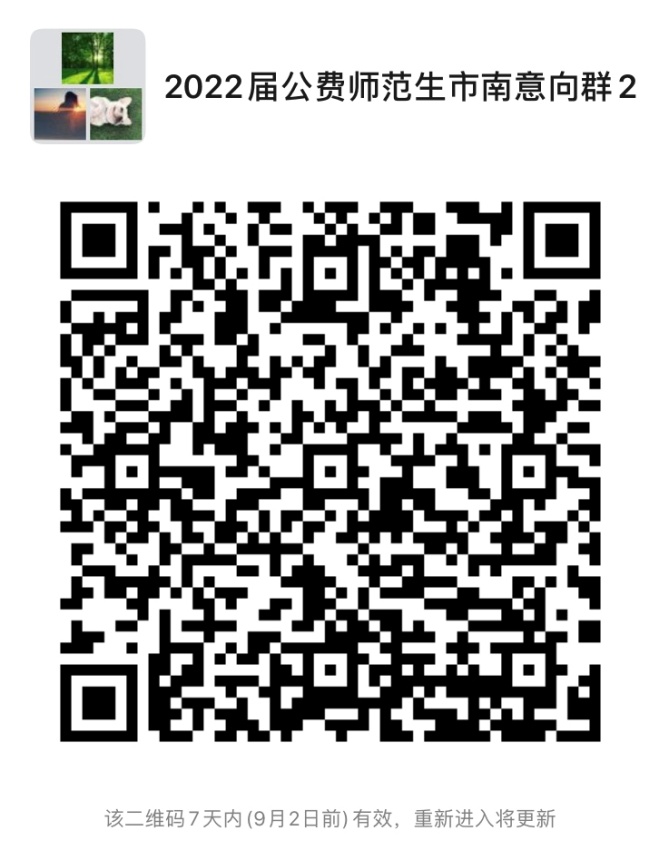 姓名姓名性别性别性别性别民族(插入本人近期正面免冠2吋彩色电子照片)出生年月出生年月政治面貌政治面貌政治面貌政治面貌学历(插入本人近期正面免冠2吋彩色电子照片)学位学位籍贯籍贯籍贯籍贯生源地(插入本人近期正面免冠2吋彩色电子照片)所学专业所学专业毕业院校及院系毕业院校及院系毕业院校及院系(插入本人近期正面免冠2吋彩色电子照片)外语及计算机水平外语及计算机水平高考成绩及在全省排名高考成绩及在全省排名高考成绩及在全省排名高考成绩及在全省排名高考成绩    分全省排      名高考成绩    分全省排      名高考成绩    分全省排      名专业排名专业排名本科期间最好的一次专业排名   名通讯地址通讯地址邮箱邮箱身份证号身份证号手机手机是否学生干部是否学生干部担任何职担任何职是否获得国家奖学金是否获得国家奖学金国家奖学金获奖时间国家奖学金获奖时间现家庭地址现家庭地址学习简历(从高中阶段填起，含实习、实践经历)社会工作经历参加各级从业技能比赛获奖情况取得的荣誉称号、奖励（包括获奖时间、奖励名称和颁奖单位）；发表论文情况（时间、论文名称、发表刊物等）家庭成员情况姓名姓名与本人的关系与本人的关系与本人的关系所在单位所在单位所在单位所在单位所在单位所在单位所在单位职务职务家庭成员情况家庭成员情况家庭成员情况承诺 本人郑重承诺：此表所填个人信息均属实，如有不实之处，出现所有后果由本人承担。                            本人签名：年   月   日 本人郑重承诺：此表所填个人信息均属实，如有不实之处，出现所有后果由本人承担。                            本人签名：年   月   日 本人郑重承诺：此表所填个人信息均属实，如有不实之处，出现所有后果由本人承担。                            本人签名：年   月   日 本人郑重承诺：此表所填个人信息均属实，如有不实之处，出现所有后果由本人承担。                            本人签名：年   月   日 本人郑重承诺：此表所填个人信息均属实，如有不实之处，出现所有后果由本人承担。                            本人签名：年   月   日 本人郑重承诺：此表所填个人信息均属实，如有不实之处，出现所有后果由本人承担。                            本人签名：年   月   日 本人郑重承诺：此表所填个人信息均属实，如有不实之处，出现所有后果由本人承担。                            本人签名：年   月   日 本人郑重承诺：此表所填个人信息均属实，如有不实之处，出现所有后果由本人承担。                            本人签名：年   月   日 本人郑重承诺：此表所填个人信息均属实，如有不实之处，出现所有后果由本人承担。                            本人签名：年   月   日 本人郑重承诺：此表所填个人信息均属实，如有不实之处，出现所有后果由本人承担。                            本人签名：年   月   日 本人郑重承诺：此表所填个人信息均属实，如有不实之处，出现所有后果由本人承担。                            本人签名：年   月   日 本人郑重承诺：此表所填个人信息均属实，如有不实之处，出现所有后果由本人承担。                            本人签名：年   月   日 本人郑重承诺：此表所填个人信息均属实，如有不实之处，出现所有后果由本人承担。                            本人签名：年   月   日 本人郑重承诺：此表所填个人信息均属实，如有不实之处，出现所有后果由本人承担。                            本人签名：年   月   日备注